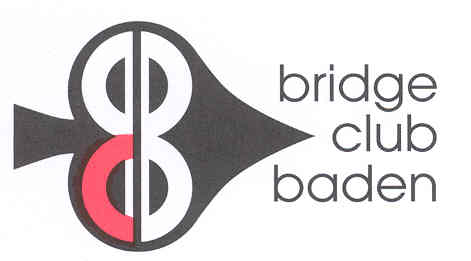  Einladung zur Clubmeisterschaft 2019
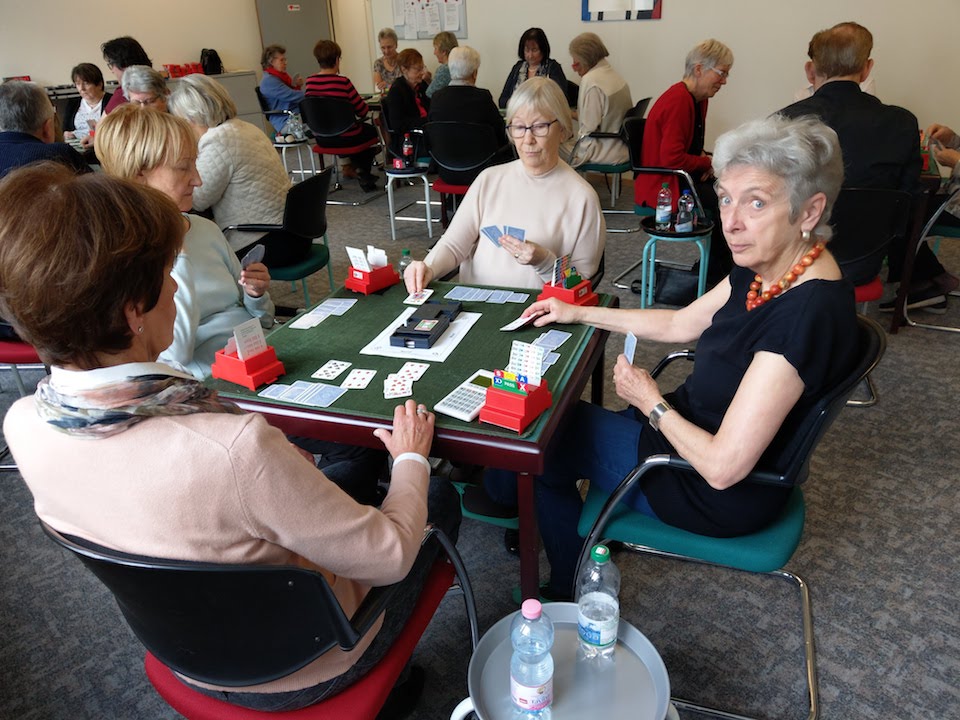 Samstag, 19. Januar 2019im Clublokal, Oracle-Haus, Baden-Dättwil Programm	10:30 h	Anreise, Einschreiben und Platzbezug	11:00 h	Spielbeginn 	13:30 h	Pause bis ca. 14:15h	17:30 h	Turnierende		Apéro mit kleinem Imbiss offeriert vom Club	18:00 h	Rangverkündigung		Preise für
		Rang 1: je Fr. 75.00 Restaurant-Gutscheine		Rang 2: je Fr. 50.00 Restaurant-Gutscheine		Rang 3: je 1 gute Flasche RotweinTischgeld		Fr. 25.00 für Mitglieder, Fr. 30.00 für Gäste		Beinhaltet Tischgeld, alkoholfreie Getränke während
		des Turniers und kleines Buffet in der Pause, sowie den
		Apéro nach TurnierendeAnmeldungen 	bis Donnerstag, 17. Januar 2019   		Via Homepage: www.bridgeclub-baden.ch		Doodle CLUBMEISTERSCHAFT 2019     		
Oder per   Mailadresse: hoherrmann@bluewin.ch	Platzangebot	max. 12 Tische	